ATA CIRCUNSTANCIADAProcesso 51/2021PREGÃO 35/2021Aos vinte e nove dias do mês de junho de dois mil e vinte e um às quatorze horas reuniram-se na sala de licitações, a Pregoeira e a Equipe de Apoio designados pelo Decreto n° 2898/2021, com a finalidade de realizar a sessão de lances deste Pregão Presencial, recebendo propostas e lances, bem como, analisando e julgando as propostas das empresas participantes e a documentação dos licitantes detentores das melhores ofertas para:REGISTRO DE PREÇOS PARA CONTRATAÇÃO DE EMPRESA ESPECIALIZADA PARA LOCAÇÃO DE LINK E CONECTIVIDADE COM INTERNET ATRAVES DE FIBRA ÓTICA COM IP DEDICADO (FIXO), COM 100% DE GARANTIA DE BANDA FULLDUPLEX E VIA RÁDIO PARA O INTERIOR DE CELSO RAMOS COM 100% DE GARANTIA, CONFORME ANEXO I DESTE EDITAL.Aberta a sessão, procedeu-se ao exame dos documentos oferecidos pelos interessados presentes, iniciando o credenciamento, constando as declarações dos Licitantes de que atendem plenamente os requisitos de Habilitação estabelecidas no Edital. Abaixo segue lista da forma que aconteceu a verificação da existência de poderes para os lances: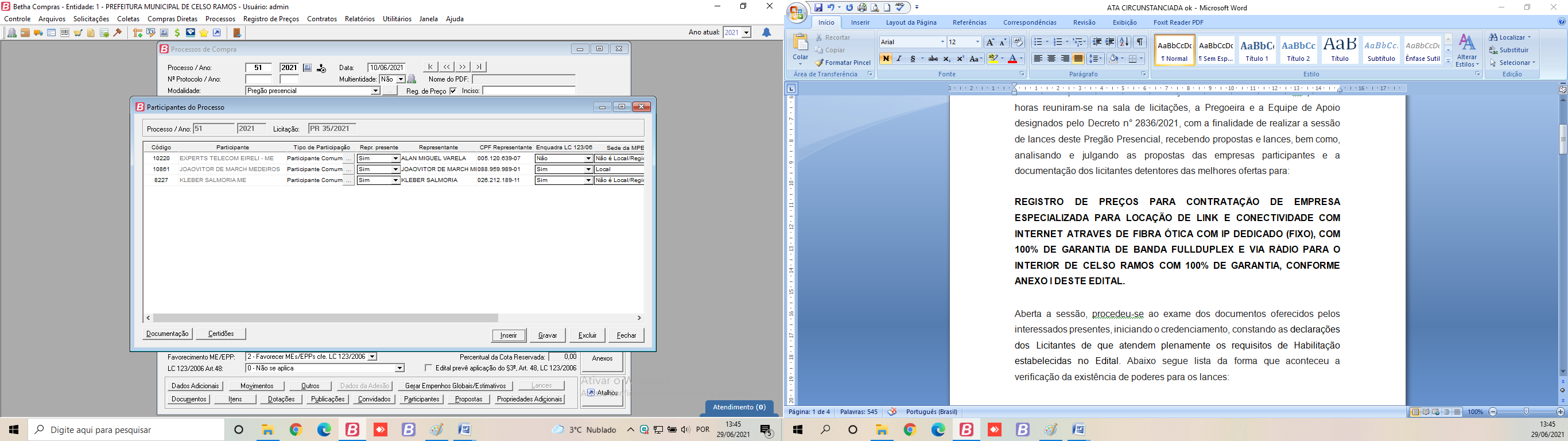 Importante destacar que as empresas: EXPERTS E KLEBER SALMÓRIA, não apresentaram ANEXO IV - DECLARAÇÃO DE INEXISTENCIA DE FATO IMPEDITIVO, o que foi feito verbalmente durante a sessão do pregão, como consta no edital em sua íntegra.Ato contínuo foram abertos os Envelopes de n º 1 (Proposta) das empresas participantes dos itens, e, com a colaboração dos membros da Equipe de Apoio, o Pregoeiro examinou a compatibilidade do objeto, prazos e condições de fornecimento, verificando-se que todas as propostas atendem as condições exigidas com o Edital.Em sequência, a Pregoeira convidou individualmente os autores das propostas selecionadas a formular lances de forma sequencial, informando-os que NÃO EXISTE REAJUSTE PARA ESTE OBJETO, assim sendo, iniciou-se a fase competitiva a partir do autor da proposta de maior preço e os demais em ordem decrescente de valor, conforme segue em anexo a maneira que se procedeu os lances:Em seguida, foi aberto o envelope de habilitação da empresa participante e vencedora parcial, onde foi verificada que a empresa JOAOVITOR DE MACH MEDEIROS, apresentou todas as certidões elencadas no edital.Destaca-se que a empresa KLEBER SALMORIA mencionou a intenção de interpor recurso ao presente Certame Licitatório no que tange ao COMPARTILHAMENTO DOS POSTES JUNTO A CELESC COM A REDE DE FIBRA OPTICA, pois a empresa JOAOVITOR apresentou um projeto em nome de uma empresa terceirizada. Assim sendo, a empresa KLEBER SALMÓRIA tem o prazo concedido de 03 dias úteis para apresentação de recurso, conforme Lei 10.520/2002, encerrando-se no dia 02/07/2021.Nada mais havendo tratar, foi encerrada a sessão, cuja presente ata vai rubricada e assinada pelo Pregoeiro, pelos Membros da Equipe de Apoio e pelos representantes das empresas presentes ao final relacionados.Celso Ramos, 29 de junho de 2021._________________________PREGOEIRALARISSA FABIANE DE OLIVEIRAEquipe de apoio:________________________FERNANDA SPAGNOLI STEFANESMEMBRO_________________________DOLIZETE PIO ALVES DE ALMEIDAMEMBRO_________________________MAURICIO LUIS DE FARIASMEMBRO_________________________GINALDO DE JESUS OLIVEIRAMEMBROParticipantes:_________________________		_________________________JOAOVITOR DE M. MEDEIROS		KLEBER SALMORIA_________________________EXPERTS